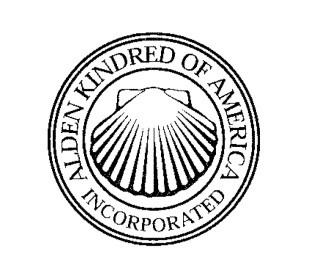 DONNELL B. YOUNG SCHOLARSHIP APPLICATION REQUIREMENTSBe a Lineage member of the Alden Kindred of America, Inc.  Be a graduating high school senior planning to attend college after graduation.  Properly complete and submit the scholarship application, high school transcript (mailed from your school), and required essay (approximately 250 words):  “What It Means To Be An Alden.”    Deadline is March 1, 2022.  Application should be mailed to Alden Kindred of America, Alden House Historic Site, PO Box 2754, Duxbury, MA 02331.  The winner will be announced by May 31.  The decision of the Committee will be final.  The scholarship will be presented at the annual Alden Kindred meeting held on the first Saturday in August on the grounds of the Alden House Historic Site.  If you cannot attend the Annual Meeting in person, the scholarship check will be mailed to you upon receipt of a letter confirming proof of college acceptance.  Note:  The exact amount of the scholarship awarded will depend on funds available.  Award in past years has totaled at least one thousand dollars.  Alden Kindred of America, Inc.DONNELL B. YOUNG SCHOLARSHIP APPLICATIONNAME OF APPLICANT:________________________________________________________MAILING ADDRESS (Include any PO Box)_________________________________________TOWN/CITY:  _________________________________________________________________HIGH SCHOOL:  ______________________________________________________________CONTACT PHONE/EMAI:_______________________________________________________FIELD OF STUDY (If Known):____________________________________________________  NAME & ADDRESS OF COLLEGE:  ______________________________________________I am descended from:_______________________, son or daughter of John & Priscilla Alden.  Please list after-school activities, hobbies, clubs, community service activities and volunteer organizations you have been involved with.  Continue on a separate sheet if necessary.  Please list two references that we may contact.  One must be from your school and a second must be a personal reference.  Include their addresses and phone numbers.  1. ____________________________________________________________________________2. ________________________________________________________________________________________________________________________		________________________	            (Signature of Applicant)					       (Date)FOR SCHOLARSHIP COMMITTEE USE ONLY___REFERENCES OK___ESSAY OK___TRANSCRIPT OK